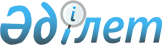 Об утверждении норм снабжения ветеринарным имуществом и оборудованием Пограничной службы и Пограничной академии Комитета национальной безопасности Республики Казахстан на мирное времяПриказ Председателя Комитета национальной безопасности Республики Казахстан от 2 июля 2015 года № 57. Зарегистрирован в Министерстве юстиции Республики Казахстан 13 августа 2015 года № 11877.
      Сноска. Заголовок в редакции приказа Председателя Комитета национальной безопасности РК от 10.02.2021 № 14/қе (вводится в действие по истечении десяти календарных дней после дня его первого официального опубликования).
      В соответствии с пунктом 4 статьи 26 Закона Республики Казахстан от 7 января 2005 года "Об обороне и Вооруженных Силах Республики Казахстан", ПРИКАЗЫВАЮ:
      1. Утвердить прилагаемые нормы снабжения ветеринарным имуществом и оборудованием Пограничной службы и Пограничной академии Комитета национальной безопасности Республики Казахстан на мирное время.
      Сноска. Пункт 1 в редакции приказа Председателя Комитета национальной безопасности РК от 10.02.2021 № 14/қе (вводится в действие по истечении десяти календарных дней после дня его первого официального опубликования).


      2. Пограничной службе Комитета национальной безопасности Республики Казахстан в установленном законодательством порядке обеспечить: 
      1) государственную регистрацию настоящего приказа в Министерстве юстиции Республики Казахстан;
      2) в течение десяти календарных дней после государственной регистрации настоящего приказа его направление на официальное опубликование в периодических печатных изданиях и в информационно-правовой системе "Әділет".
      3. Установить, что осуществление закупа ветеринарного имущества и оборудования проводить поэтапно за счет и в пределах выделенных средств из республиканского бюджета на соответствующий финансовый год.
      4. Настоящий приказ вводится в действие по истечении десяти календарных дней после дня его первого официального опубликования.
      "СОГЛАСОВАН"   
      Министр финансов   
      Республики Казахстан   
      ________________ Б. Султанов   
      "___" _____________ 2015 года Нормы снабжения ветеринарным имуществом и оборудованием Пограничной службы и Пограничной академии Комитета национальной безопасности Республики Казахстан на мирное время
      Сноска. Нормы в редакции приказа Председателя Комитета национальной безопасности РК от 10.02.2021 № 14/қе (вводится в действие по истечении десяти календарных дней после дня его первого официального опубликования). Глава 1. Нормы снабжения ветеринарными и биологическими препаратами для лечебно-профилактической работы
      Примечание:
      Нормы № 1 и № 2 относятся к расходному имуществу и рассчитаны на годовую потребность. Глава 2. Нормы снабжения дезинфекционными, дезинсекционными, дератизационными средствами, перевязочными и шовными материалами, хирургическими инструментами, врачебными предметами, приборами и другим имуществом для лечебно-профилактической работы Раздел 1. Инвентарное имущество Раздел 2. Расходное имущество Глава 3. Нормы снабжения оборудованием и приборами Глава 4. Нормы снабжения ветеринарным имуществом для оказания неотложной помощи животным для начальника группы ветеринарного обеспечения, начальника военно-ветеринарного отделения Раздел 1. Инвентарное имущество Раздел 2. Расходное имущество Глава 5. Нормы снабжения ветеринарным имуществом для комплектования ветеринарных аптечек структурных подразделений Раздел 1. Инвентарное имущество Раздел 2. Расходное имущество
      Примечание:
      Допускается приобретение и замена вышеуказанных наименований другими, не предусмотренными настоящими нормами, но аналогичными по своему назначению и применению, зарегистрированными в Республике Казахстан и (или) государствах-членах Евразийского экономического союза.
      Имущество по учетному признаку и порядку списания подразделено на расходное и инвентарное.
      К расходному имуществу отнесены предметы, которые расходуются при их однократном использовании (медикаменты, биологические препараты, перевязочные материалы и другие) или приходят в негодность при кратковременном их применении (иглы к шприцам, иглы хирургические, перчатки резиновые и другие).
      К инвентарному имуществу относятся предметы для многократного применения (инструменты, аппараты, приборы и другие).
      Нормы расходного имущества рассчитаны на годовую потребность, а инвентарное имущество для использования до установленных сроков эксплуатации либо полного износа.
      Последующее пополнение ветеринарного имущества и оборудования осуществляется по мере его списания в соответствии с требованиями приказа Председателя Комитета национальной безопасности Республики Казахстан от 7 июля 2016 года № 57/дсп "Об утверждении инструкции по организации учета и списания военного имущества Пограничной службы Комитета национальной безопасности Республики Казахстан" (зарегистрирован в Реестре государственной регистрации нормативных правовых актов за № 14094).
      Ветеринарные специалисты Пограничной службы Комитета национальной безопасности дополнительно получают имущество по нормам 1 и 2 для ветеринарного обеспечения подразделений, имеющих в штате служебных животных, но не имеющих в штате специалистов в области ветеринарии.
					© 2012. РГП на ПХВ «Институт законодательства и правовой информации Республики Казахстан» Министерства юстиции Республики Казахстан
				
Председатель Комитета
Н. АбыкаевУтверждены
приказом Председателя
Комитета национальной безопасности
Республики Казахстан
от 2 июля 2015 года № 57
№ п/п
Наименование натуральной нормы
Единица измерения
Количество
Количество
№ п/п
Наименование натуральной нормы
Единица измерения
Норма № 1 на 10 голов лошадей в год
Норма № 2 на 10 голов собак в год
1
2
3
4
5
1.
Аверсект, 2 мл
флакон
-
5
2.
Аверсектиновая мазь 0,05 %, 30 г
штук
-
2
3.
Аделин супер, 2 г
флакон
-
2
4.
Азинокс плюс № 3
упаковка
-
5
5.
Айсидивит, 100 мл
флакон
-
1
6.
Алголит, 250 г
упаковка
-
20
7.
Алезан гель, 500 г
флакон
5
-
8.
Алмагель, 170 мл
флакон
2
2
9.
Альбен № 100 
упаковка
1
-
10.
Альвет (гранулированный порошок), 50 г
упаковка
10
-
11.
Аммиак раствор 10 %, 40 мл
флакон
1
1
12.
Амоксициллин 150, 15 %, 100 мл
флакон
-
1
13.
Анальгин 50 %, раствор 2 мл № 10
упаковка
2
1
14.
Антитокс (при пищевых отравлениях), 100 мл
флакон
1
1
15.
Антипаразитарный ошейник типа Больфо, Барс
штук
-
40
16.
Апит мазь, 40 г
банка
-
5
17.
Ацесоль, 500 мл
флакон
5
1
18.
Ацетилсалициловая кислота, 0,5 г № 10
упаковка
1
1
19.
Бициллин-3, 600 000 ЕД 
флакон
20
10
20.
Бициллин-5, 1 500 000 ЕД
флакон
20
10
21.
Бонхарен 10%, 6 мл
ампула
5
5
22.
Бриллиантовый зеленый раствор 1 %, 20 мл
флакон
5
5
23.
Бускопан, 20 мг/мл, 1 мл № 1
ампула
15
-
24.
Вазелин, 100 г
банка
1
1
25.
Вакцина против трихофитии и грибковых болезней собак
доза
-
20
26.
Вакцина против бешенства
доза
-
10
27.
Вакцина поливалентная против вирусного парвовирусного энтерита, гепатита, лептоспироза, чумы собак типа Нобивак, Гексаканивак, Мультикан
доза
-
10
28.
Вакцина против микроспории, стригущего лишая
доза
20
10
29.
Вакцина против столбняка
доза
20
-
30.
Вакцина против мыта, 20 доз
флакон
83
-
31.
Вентипульмин, 500 г 
упаковка
2
-
32.
Ветрагин 50, 100 мл
флакон
4
-
33.
Витамин "Топ-10" № 180 
упаковка
-
10
34.
Витам, 100 мл
флакон
1
1
35.
Витамин В1 5 %, 1 мл № 10
упаковка
2
1
36.
Витамин В12 500 мкг, 1 мл № 10
упаковка
2
1
37.
Вода для инъекций 5 мл № 10
упаковка
2
1
38.
Гамавит, 10 мл
флакон
50
5
39.
Гель двойного действия, 100 мл
флакон
10
2
40.
Гемобаланс, 100 мл
флакон
5
5
41.
Гентамицин 4 %, 10 мл
флакон
2
1
42.
Гентаприм, 100 мл
флакон
1
1
43.
Гепадиф, капсулы № 50
упаковка
-
2
44.
Гепадиф, порошок для инъекций № 5  (во флаконах)
упаковка
-
2
45.
Глюкоза 40 %, 100 мл
флакон
10
10
46.
Деготь березовый (берестовый), 100 мл
флакон
5
2
47.
Дерматол, 100 г (аэрозоль)
флакон
7
3
48.
Дисоль, 500 мл
флакон
5
1
49.
Дронтал плюс № 6
упаковка
-
20
50.
Е-селен, 50 мл
флакон
2
1
51.
Зоодерм, 10 мл
флакон
-
10
52.
Ивермек 1 %, 20 мл
флакон
5
3
53.
Инсектоакарицидный порошок, 100 г
банка
1
1
54.
Кальфостоник, 1 кг
упаковка
36
-
55.
Кальция борглюконат 20 %, 100 мл
флакон
5
2
56.
Кальция глюконат 10 %, 5 мл № 10
упаковка
5
2
57.
Калия перманганат, 5 г
флакон
2
1
58.
Камфорное масло 10 %, 100 мл
флакон
10
5
59.
Кантарен, 10 мл
флакон
-
2
60.
Капли глазные, 10 мл
флакон
10
10
61.
Капли ушные, 20 мл
флакон
10
10
62.
Капли инсектоакарицидные для собак,  2 мл № 4
упаковка
-
50
63.
Катозал, 100 мл
флакон
2
1
64.
Кетонал, 100 мг/2 мл № 10
флакон
7
2
65.
Косточка витаминная добавка № 100
упаковка
-
10
66.
Кофеин-бензоат натрия 20 %, 20 мл
флакон
3
1
67.
Ковертал, 10 мл
флакон
5
2
68.
Креолин, 500 мл
флакон
5
1
69.
Креон 10 000 ЕД № 16
упаковка
-
10
70.
Ксилазал, 50 мл
флакон
2
1
71.
Кубатол спрей, 150 мл
флакон
3
1
72.
Левомицетин 0,5 № 10
упаковка
-
7
73.
Линимент Вишневского, 40 г
банка
10
3
74.
Линимент стрептоцида 10 %, 50 г
флакон
2
2
75.
Лобелон, 100 мл
флакон
-
2
76.
Маллеин, 10 мл (50 доз)
флакон
1
-
77.
Метрид 0,5 %, 100 мл
флакон
2
5
78.
Мазь стрептоцидовая 10 %, 200 г
банка
10
1
79.
Мазь ихтиоловая 10 %, 200 г
банка
3
1
80.
Мазь "Пихтоин", 50 г
банка
2
2
81.
Мазь "Ям", 20 г
штук
-
5
82.
Мазь тетрациклиновая 3 %, 200 г
штук
5
2
83.
Мазь глазная, 80 г
банка
5
5
84.
Мазь левомеколь, 40 г
упаковка
1
1
85.
Мультивитамин минерал, 100 мл
флакон
10
1
86.
Натрий хлорид 0,9 %, 200 мл
флакон
1
1
87.
Неозидин 2,36
банка
-
5
88.
Неозидин М 50
флакон
1
-
89.
 Неоцидол 60 %, 1 л
литр
1
0,1
90.
 Нитокс 200, 50 мл
флакон
2
1
91.
 Новокаин 0,5 %, 100 мл № 10
упаковка
4
4
92.
 Новокаин 2 %, 100 мл № 10
упаковка
2
2
93.
 Окситоцин, 100 мл
флакон
-
1
94.
 Офтальмо-гель, 4 мл (шприц)
штук
-
3
95.
 Панакур, 12 г
банка
-
40
96.
 Перекись водорода 3 %, 100 мл
флакон
10
10
97.
 ПенСтреп, 100 мл
флакон
3
1
98.
 Пиродог 
доза
-
10
99.
 Полидекс "Омега" № 90
пачка
20
20
100.
 Празицид суспензия, 10 мл
флакон
-
2
101.
 Препарат АСД фракция № 2, 20 мл
флакон
5
5
102.
 Препарат АСД фракция № 3, 100 мл
флакон
5
5
103.
 Присыпка Эдис, 150 г
штук
-
1
104.
 Polidex Multivit plus, 500 таб
банка
-
4
105.
 Polidex Super Wull plus, 500 таб
банка
-
4
106.
 Ранойод, 100 г
штук
1
1
107.
 Раствор йода спиртовой 5 %, 10 мл
флакон
5
5
108.
 Риботан, 1 мл
доза
-
1
109.
 Рометар, 20 мл 
флакон
2
1
110.
 Ромпун, 25 мл
флакон
-
1
111.
 Рыбий жир витаминизированный, 100 мл
флакон
20
10
112.
 Септо спрей, 100 мл
флакон
5
5
113.
 Сульф 480 № 6
упаковка
-
5
114.
 Супрастин, 20 мг 1 мл № 5
упаковка
-
1
115.
 Спрей Больфо, 100 мл
баллон
-
5
116.
 Стрептоцид в порошке, 500 г
упаковка
2
1
117.
 Сыворотка негативная бруцеллезная, 5 мл
флакон
10
-
118.
 Сыворотка позитивная бруцеллезная, 5 мл
флакон
10
-
119.
Сыворотка поливалентная против чумы, лептоспироза, парвовирусных инфекций и вирусного гепатита плотоядных
доза
-
10
120.
 Сыворотка сапная
доза
10
-
121.
 Сыворотка сибиреязвенная 
доза
10
-
122.
 Тетравит, 100 мл
флакон
1
1
123.
 Тетрагидровит, 100 мл
флакон
1
1
124.
 Тилозин 50, 50 мл
флакон
1
5
125.
 Травматин, 10 мл
флакон
7
3
126.
 Трисоль, 400 мл
флакон
5
1
127.
 Уголь активированный 0,25 № 10
упаковка
5
1
128.
 Уротропин 40 %, 20 мл
флакон
150
2
129.
 Фенилбутазон 20 %, 100 мл
флакон
1
1
130.
 Фолифос, 100 мл
флакон
2
1
131.
 Хондартрон, 10 мл
флакон
2
1
132.
 Цефтриаксон, 1 г
флакон
5
10
133.
 Чеми спрей, 200 мл
баллон
5
2
134.
 Эквисект-паста, 14 г (шприц-дозатор) 
штук
10
-
135.
 Элеовит, 100 мл
флакон
20
10
№ п/п
Наименование натуральной нормы
Единица измерения
Количество
Количество
Количество
Количество
Количество
Срок эксплуатации
№ п/п
Наименование натуральной нормы
Единица измерения
Норма № 3 для ветеринарно-фельдшерского пункта
Норма № 4 для ветеринарного лазарета
Норма № 5 для начальника группы ветеринарного обеспечения, начальника военно-ветеринарного отделения
Норма № 6 для ветеринарного лазарета питомника по разведению и подготовке лошадей
Норма № 7 для ветеринарного лазарета питомника по разведению и подготовке служебных собак
Срок эксплуатации
1
2
3
4
5
6
7
8
9
136.
Акушерский набор для собак
набор
-
-
-
-
1
10 лет
137.
Башмак для копыт
штук
1
1
-
1
-
10 лет
138.
Банка для медикаментов (круглая) из оранжевого стекла с притертой пробкой, 100 мл
штук
1
1
-
-
-
5 лет
139.
Банка для перевязочных материалов с притертой пробкой, 1000 мл
штук
1
1
-
-
-
5 лет
140.
Бокс пластиковый на 50 стекол
штук
1
1
1
-
-
5 лет
141.
Вилка для ветеринарного осмотра туш
штук
1
1
1
-
-
5 лет
142.
Воронка эмалированная или пластмассовая диаметром 100 мм
штук
1
1
1
-
-
5 лет
143.
Груша резиновая, 100 мл
штук
-
1
1
1
1
7 лет
144.
Грелка резиновая № 2
штук
1
1
1
1
1
7 лет
145.
Долото анатомическое плоское с большой ручкой шириной  25 мм
штук
-
1
-
1
1
10 лет
146.
Жгут кровоостанавливающий резиновый
штук
1
1
-
1
1
3 года
147.
Зажим кровоостанавливающий прямой с нарезкой длиной 14-16 см
штук
1
1
-
1
1
10 лет
148.
Зажим кровоостанавливающий прямой с нарезкой и зубцами
штук
-
1
-
1
1
10 лет
149.
Зажим-нахвостник металлический
штук
1
1
-
1
1
10 лет
150.
Зажим для резиновых трубок винтовой (Гофмана)
штук
1
1
-
-
-
10 лет
151.
Зажим для резиновых трубок пружинный (Мора)
штук
1
1
-
-
-
10 лет
152.
Зонд носоглоточный для лошадей
штук
1
1
1
1
1
5 лет
153.
Игла хирургическая кожная изогнутая
штук
1
2
1
-
-
10 лет
154.
Игла лигатурная острая № 1
штук
1
2
1
-
-
10 лет
155.
Катетер мочевой для мелких животных
штук
1
1
1
1
1
3 года
156.
Катетер мочевой (эластичный) для лошадей
штук
1
1
1
1
-
3 года
157.
Колпак для микроскопа
штук
1
1
1
-
-
10 лет
158.
Корнцанг изогнутый длиной 26 см
штук
-
1
-
1
-
10 лет
159.
Корнцанг прямой длиной 26 см
штук
1
1
-
1
-
10 лет
160.
Кружка Эсмарха № 2 (объем 1,5 л)
штук
1
1
1
1
1
5 лет
161.
Кутиметр пружинный
штук
-
1
-
1
1
10 лет
162.
Молоток перкуссионный
штук
1
1
-
1
1
10 лет
163.
Мусат
штук
-
1
1
1
1
10 лет
164.
Набор хирургический ветеринарный
штук
1
1
-
-
-
10 лет
165.
Набор анатомический ветеринарный
штук
1
1
-
-
-
10 лет
166.
Нож брюшистый ветеринарный
штук
-
1
-
1
1
7 лет
167.
Нож боенский для ветеринарного осмотра туш
штук
1
1
1
-
-
7 лет
168.
Ножницы хирургические тупоконечные изогнутые длиной 14-17 см
штук
-
1
-
1
1
7 лет
169.
Ножницы хирургические тупоконечные прямые длиной 14-17 см
штук
1
1
-
1
1
7 лет
170.
Опрыскиватель ранцевый, 12 л (пульверизатор)
штук
1
1
1
1
1
3 года
171.
Оселок для заточки инструментов
штук
-
1
-
1
1
3 года
172.
Пинцет анатомический длиной 15 см
штук
-
1
1
1
1
7 лет
173.
Пинцет хирургический длиной 15 см
штук
1
1
1
1
1
7 лет
174.
Повал
штук
3
3
15
15
-
3 года
175.
Полиуретановый желудочный зонд для собак
штук
1
1
1
1
1
5 лет
176.
Рефлектор с ручкой ветеринарный
штук
-
-
1
1
1
7 лет
177.
Скальпель хирургический брюшистый
штук
-
1
-
1
1
7 лет
178.
Скальпель хирургический остроконечный
штук
1
1
-
1
1
7 лет
179.
Склянка для медикаментов (круглая) из полубелого стекла с притертой пробкой 250 мл
штук
1
1
-
-
-
10 лет
180.
Спринцовка резиновая с мягким наконечником, 180 мл
штук
-
1
1
1
1
3 года
181.
Стетофонендоскоп (может заменяться фонендоскопом)
штук
1
1
1
1
1
10 лет
182.
Стойка (штатив) для капельного вливания
штук
1
-
1
-
-
10 лет
183.
Тазик почкообразный эмалированный
штук
-
1
-
-
-
10 лет
184.
Термометр электронный (для замера температуры тела)
штук
1
1
-
1
1
5 лет
185.
Термочемодан для перевозки проб крови животных
штук
1
1
1
1
1
5 лет
186.
Термочемодан ТМ9 (для перевозки ветеринарных препаратов)
штук
1
1
1
1
1
5 лет
187.
Трубка резиновая дренажная диаметром 4,5 мм, толщина стенки 1-1,5 мм
килограмм
1
1
-
-
-
3 года
188.
Трубка резиновая дренажная диаметром 9,5-10 мм, толщина стенки 2 мм
килограмм
1
1
-
-
-
3 года
189.
Трубка резиновая для передавливания крови диаметром 5 мм, толщина стенки 1,5 мм
килограмм
1
1
-
-
-
3 года
190.
Устройство сканирующее номер микрочипа (сканер)
штук
-
1
1
1
1
10 лет
191.
Цилиндр стеклянный измерительный с носиком 100 мл
штук
-
1
-
-
-
5 лет
192.
Штатив металлический на 40 пробирок
штук
-
1
-
-
-
10 лет
193.
Шприц ветеринарный с бегунком (Рекорд-Провац), 10 мл
штук
-
1
1
1
1
7 лет
194.
Щипцы для обрезания копыт у крупных животных
штук
1
1
2
2
-
7 лет
195.
Щипцы кастрационные (Занда)
штук
1
1
1
1
-
10 лет
196.
Щуп амбарный (пробоотборник)
штук
-
-
1
-
-
7 лет
197.
Щуп для снятия проб жиров и масел (пробоотборник)
штук
-
-
1
-
-
7 лет
№ п/п
Наименование натуральной нормы
Единица измерения
Количество
Количество
Количество
Количество
Количество
№ п/п
Наименование натуральной нормы
Единица измерения
Норма № 3 для ветеринарно- фельдшерского пункта
Норма № 4 для ветеринарного лазарета
Норма № 5 для начальника группы ветеринарного обеспечения, начальника военно-ветеринарного отделения
Норма № 6 для ветеринарного лазарета питомника по разведению  и подготовке лошадей
Норма № 7 для ветеринарного лазарета питомника по разведению  и подготовке служебных собак
1
2
3
4
5
6
7
8
198.
Бинт резиновый эластичный
штук
1
1
1
1
1
199.
Бинт стерильный 5х10
штук
30
30
30
50
50
200.
Бинт стерильный 10х16
штук
5
10
10
10
10
201.
Бинт нестерильный 7х14
штук
30
30
30
50
50
202.
Бинт стерильный 7х14
штук
5
10
10
10
10
203.
Бритва с металлической ручкой
штук
1
1
1
1
1
204.
Бумага оберточная
килограмм
0,2
1
0,2
0,5
0,5
205.
Бутокс, 2,5 мл
флакон
-
-
50
50
30
206.
Вата гигроскопическая стерильная, 100 г
упаковка
5
10
10
10
10
207.
Вата компрессная нестерильная, 100 г
упаковка
5
10
10
10
10
208.
Вата нестерильная, 100 г
упаковка
5
10
10
10
10
209.
Вата стерильная, 100 г
упаковка
5
10
10
10
10
210.
ГАН 
литр
1
2
10
10
10
211.
Гемостатическая губка, 50*50 мм № 1
штук
2
10
1
1
1
212.
Глак
литр
1
2
10
10
10
213.
Дезхлор в таблетках № 300
банка
1
1
1
1
1
214.
Делеголь
литр
1
1
1
1
1
215.
Ерш для мытья посуды средний
штук
1
1
-
-
-
216.
Зерноблоквоскопарафиновый типа Ракумин, Бромахем, 100 г
пачка
10
10
10
10
10
217.
Игла для взятия крови № 1555
штук
1
1
1
1
1
218.
Игла для взятия крови № 2070
штук
1
1
1
1
1
219.
Игла для кровопускания в футляре
штук
1
1
1
1
1
220.
Игла инъекционная к шприцу Рекорд-Провац, № 1060
штук
-
1
-
1
1
221.
Инсекар, 100 г
пачка
10
10
15
15
15
222.
Инсектан, 500 мл с распылителем
флакон
5
5
5
10
10
223.
Йодоформ, 5 г
флакон
1
1
3
3
3
224.
Карандаш цветной для писания на стекле
штук
1
1
1
1
1
225.
Кетгут стерильный № 3 в ампулах
ампула
3
5
5
5
5
226.
Кетгут стерильный № 5 в ампулах
ампула
3
5
5
5
5
227.
Клеенка подкладная двусторонняя тканевая
метр
3
5
5
20
20
228.
Лейкопластырь 5х900
штук
1
3
3
5
5
229.
Марля медицинская гигроскопическая
метр
10
10
10
50
50
230.
Мешочки полиэтиленовые
штук
50
100
50
50
50
231.
Мыло дезинсекционное для животных, 100 г
упаковка
10
20
10
30
30
232.
Носитель закодированной информации в индивидуальной стерильной упаковке с одноразовым аппликатором (микрочип)
штук
-
-
10
40
150
233.
Парисар
литр
-
-
1
1
1
234.
Перчатка резиновая ректальная акушерская
штук
-
-
5
10
10
235.
Перчатки латексные стерильные
пара
-
-
50
50
50
236.
Перчатки латексные нестерильные
пара
-
-
50
50
50
237.
Перчатки резиновые, анатомические
пара
-
-
50
50
50
238.
Перчатки резиновые, хирургические
пара
20
20
-
50
100
239.
Перчатки химические резиновые (кислотощелочестойкие)
пара
-
-
1
1
1
240.
Пипетка глазная
штук
1
1
1
1
1
241.
Пипетка с делениями, 5 мл, цена деления 0,05 мл
штук
1
1
1
1
1
242.
Пробирка вакуумная (вакутейнер)
штук
50
50
150
100
250
243.
Проволока хирургическая стальная
упаковка
-
1
-
-
2
244.
Респиратор
штук
1
1
3
5
5
245.
Рокал-20
литр
5
5
5
10
10
246.
Система для инфузий
штук
10
10
5
10
10
247.
Стекло покровное (предметное) нешлифованное
штук
2
2
-
-
-
248.
Стекло покровное (предметное) шлифованное
штук
2
2
-
-
-
249.
Тайфун, 100 г
пачка
1
1
15
10
10
250.
Шампунь для собак, 270 мл
флакон
-
-
30
-
50
251.
Шампунь для лошадей, 1 л
флакон
-
-
30
50
-
252.
Шелк хирургический стерильный № 4 в ампулах
ампула
-
5
5
2
4
253.
Шелк хирургический стерильный № 8 в ампулах
ампула
-
5
5
4
4
254.
Шприц одноразовый, емкостью 2 мл
штук
50
50
100
-
300
255.
Шприц одноразовый, емкостью 5 мл
штук
100
100
200
200
300
256.
Шприц одноразовый, емкостью 10 мл
штук
100
300
100
200
300
257.
Шприц одноразовый, емкостью 20 мл
штук
20
20
50
200
100
№ п/п
Наименование натуральной нормы
Единица измерения
Количество
Количество
Срок эксплуатации
№ п/п
Наименование натуральной нормы
Единица измерения
Норма № 8 для ветеринарного лазарета, ветеринарно-фельдшерского пункта
Норма № 9 для ветеринарной аптеки
Срок эксплуатации
1
2
3
4
5
6
258.
Аппарат искусственной вентиляции легких
штук
1
-
10 лет
259.
Аппарат рентгеновский ветеринарный
комплект
1
-
10 лет
260.
Аптечный шкаф ветеринарный
штук
2
-
10 лет
261.
Бактерицидный облучатель 
штук
1
-
5 лет
262.
Бактерицидный проточный рециркулятор воздуха
штук
1
-
10 лет
263.
Весы электронные лабораторные (от 0,001)
штук
1
-
10 лет
264.
Ветеринарный шкаф (для инструментов) двустворчатый 
штук
2
-
10 лет
265.
Лампа бактерицидная
штук
1
-
5 лет
266.
Лупа бинокулярная с возможностью фотографировать
штук
1
-
5 лет
267.
Микроскоп 
штук
1
-
10 лет
268.
Овоскоп 
штук
1
-
10 лет
269.
Прибор для определения температуры, влажности, даты и текущего времени
штук
1
-
5 лет
270.
Стерилизатор для инструментов 
штук
1
-
10 лет
271.
Стол операционный для мелких животных
штук
1
-
10 лет
272.
Сушильный шкаф стерилизационный 
штук
1
-
10 лет
273.
Станок для фиксации крупных животных
штук
1
-
10 лет
274.
Трихинеллоскоп 
штук
1
-
10 лет
275.
Тумба подкатная
штук
1
-
10 лет
276.
Фиксационное оборудование для массовой ветеринарной обработки животных (ФОМО)
штук
1
-
10 лет
277.
Холодильник фармацевтический
штук
-
1
10 лет
№ п/п
Наименование натуральной нормы
Единица измерения
Количество
Срок эксплуатации
№ п/п
Наименование натуральной нормы
Единица измерения
Норма № 10 для начальника группы ветеринарного обеспечения, начальника военно-ветеринарного отделения
Срок эксплуатации
1
2
3
4
5
278.
Бутылка резиновая для дачи жидких лекарств
штук
1
3 года
279.
Жгут кровоостанавливающий резиновый
штук
1
3 года
280.
Игла хирургическая кожная изогнутая
штук
1
10 лет
281.
Иглодержатель с изогнутыми ручками и кремальерой, длина 17 см
штук
1
10 лет
282.
Катетер молочный № 1
штук
1
3 года
283.
Катетер молочный № 2
штук
1
3 года
284.
Катетер мочевой универсальный 
штук
1
3 года
285.
Кружка Эсмарха № 2 (объем 1,5 л)
штук
1
5 лет
286.
Молоток перкуссионный 
штук
1
10 лет
287.
Набор хирургический ветеринарный 
штук
1
10 лет
288.
Нож копытный обоюдоострый 
штук
1
7 лет
289.
Спринцовка резиновая с мягким наконечником, 180 мл
штук
1
3 года
290.
Стетофонендоскоп (может заменяться фонендоскопом)
штук
1
10 лет
291.
Термометр электронный (для замера температуры тела)
штук
2
5 лет
292.
Троакар для крупных животных
штук
1
10 лет
293.
Фельдшерская укладка пластмассовая объемом от 20 до 50 л
штук
1
5 лет
294.
Футляр - стерилизатор для ветеринарного шприца 10,0
штук
1
10 лет
295.
Шприц ветеринарный с бегунком (Рекорд-Провац), 10 мл
штук
1
7 лет
№ п/п
Наименование натуральной нормы
Единица измерения
Количество
№ п/п
Наименование натуральной нормы
Норма № 10 для начальника группы ветеринарного обеспечения, начальника военно-ветеринарного отделения
Количество
1
2
3
4
296.
Анальгин 0,5 № 10
упаковка
1
297.
Антитокс (при пищевых отравлениях), 100 мл
флакон
1
298.
Бензилпенициллина натриевая соль, 500 000 ЕД 
флакон
3
299.
Бинт стерильный 5х10 
штук
3
300.
Бициллин-1, 600 000 ЕД (может заменяться бициллином-3)
флакон
5
301.
Бриллиантовый зеленый раствор 1 %, 20 мл
флакон
1
302.
Вазелин, 100 г
банка
1
303.
Вата гигроскопическая стерильная, 100 г
штук
1
304.
Вата стерильная, 100 г
упаковка
2
305.
Гидроперит № 6 (в таблетках)
упаковка
1
306.
Игла инъекционная к шприцам Рекорд-Провац № 1060
штук
5
307.
Калия перманганат, 5 г
флакон
1
308.
Камфора в масле 20 %, 2 мл № 10
упаковка
1
309.
Кетгут стерильный № 5 в ампулах
ампула
1
310.
Кислота борная 10,0
упаковка
1
311.
Кислота молочная 25,0
упаковка
1
312.
Кофеин-бензоат натрия 20 %, 20 мл
упаковка
1
313.
Мыло антибактериальное жидкое, 500 мл
флакон
2
314.
Неозидин 2,36
банка
1
315.
Новокаин 0,5 %, 100 мл № 10
упаковка
1
316.
Перчатки резиновые анатомические
пара
1
317.
Раствор йода спиртовой 5 %, 10 мл
флакон
1
318.
Рометар, 20 мл 
флакон
1
319.
Спирт этиловый 95-96 %, 100 мл
флакон
1
320.
Спирт этиловый гидролизный, 100 мл
флакон
1
321.
Стрептомицина сульфат 500 000 ЕД
флакон
3
322.
Стрептоцид растворимый 100,0
упаковка
1
323.
Тилозин 50, 50 мл
флакон
1
324.
Шелк хирургический стерильный № 4 в ампулах
ампула
1
325.
Шелк хирургический стерильный № 8 в ампулах
ампула
1
№ п/п 
Наименование натуральной нормы
Единица измерения
Количество
Срок эксплуатации
№ п/п 
Наименование натуральной нормы
Единица измерения
Норма № 11 для комплектования ветеринарных аптечек
Срок эксплуатации
1
2
3
4
5
326.
Бутылка резиновая для дачи жидких лекарств
штук
1
3 года
327.
Жгут кровоостанавливающий резиновый
штук
1
3 года
328.
Кружка Эсмарха № 2 (объем 1,5 л)
штук
1
5 лет
329.
Спринцовка резиновая с мягким наконечником, 180 мл
штук
1
3 года
330.
Термометр электронный (для замера температуры тела)
штук
1
5 лет
331.
Фельдшерская укладка пластмассовая объемом от 20 до 50 л
штук
1
10 лет
332.
Футляр - стерилизатор для ветеринарного шприца 10,0
штук
1
10 лет
333.
Шприц ветеринарный с бегунком (Рекорд-Провац), 10 мл
штук
1
7 лет
№ п/п
Наименование натуральной нормы
Единица измерения
Количество
№ п/п
Наименование натуральной нормы
Единица измерения
Норма № 11 для комплектования ветеринарных аптечек
1
2
3
4
334.
Анальгин 0,5 № 10
упаковка
1
335.
Антитокс (при пищевых отравлениях), 100 мл
флакон
1
336.
Бензил пенициллина натриевая соль, 500 000 ЕД 
флакон
3
337.
Бинт стерильный 5х10 
штук
3
338.
Бициллин-1, 600 000 ЕД (может заменяться бициллином-3)
флакон
5
339.
Бриллиантовый зеленый раствор 1 %, 20 мл
флакон
1
340.
Вазелин, 100 г
банка
1
341.
Вата гигроскопическая стерильная, 100 г
штук
1
342.
Гидроперит № 6 (в таблетках)
упаковка
1
343.
Игла инъекционная к шприцу Рекорд-Провац № 1060
штук
1
344.
Калия перманганат, 5 г
флакон
1
345.
Камфора в масле 20 %, 2 мл № 10
упаковка
1
346.
Кислота борная 10,0
упаковка
1
347.
Кислота молочная 25,0
упаковка
1
348.
Кофеин-бензоат натрия 20 %, 20 мл
упаковка
1
349.
Метронидазол, 250 мг № 10
упаковка
1
350.
Новокаин 0,5 %, 100 мл № 10
упаковка
1
351.
Перчатки резиновые анатомические 
пара
1
352.
Раствор йода спиртовой 5 %, 10 мл
флакон
1
353.
Спирт этиловый 95-96 %, 100 мл
флакон
1
354.
Спирт этиловый гидролизный, 100 мл
флакон
1
355.
Стрептомицина сульфат 500 000 ЕД
флакон
3
356.
Стрептоцид растворимый 100,0
упаковка
1
357.
Тампоны ватно-марлевые стерильные № 20
упаковка
2